April 4th, 2020                 Registration Form Hop for Hospice 5KPlease complete one form per participant except when completing group registration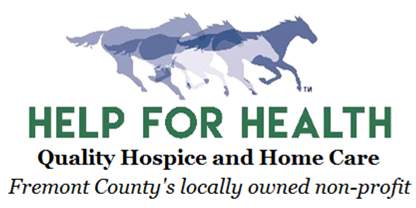 Location: 1240 College View Dr. Riverton WY 82501  Race Starts @ 10:00am- Registration begins @ 9:00am5K Registration Costs: Check which age groupAdults (18-100yrs)________$25 	Chikdren (5 and under free)    Pets (leashed)__________$5              Student(w/ID or children 5-17)__________$20     Group of 5 Participants________$80Name: ______________________________________________        Signature: ________________________________________________Phone: _____________________________________________         E-mail:_____________________________________________________By signing above I know that running/walking in a road race is a potentially hazardous activity. I represent that I and any participant in my group are medically able and properly trained to participate in this event. I assume all risks associated with this event including, but not limited to, heat exhaustion, falls, contact with other participants, effects of weather, dangerous traffic conditions, etc, all such risks being known and recognized by me. I hereby agree, for myself and my heirs, assigns, personal representative, executors and administrators, to waive, release, and forever discharge Help for Health and its respective directors, employees and volunteers and any and all sponsors, suppliers and any other personnel assisting or connected with this event, any rights, claims, or demands therefore which I may have or which I may hereafter accrue to me arising out of injury to my person or my property incurred in connection with participation in the Hop for Hospice 5K held on April 4th, 2020. ALL proceeds will benefit Help for Health- Fremont County’s ONLY nonprofit community and inpatient Hospice provider and  Home Services.